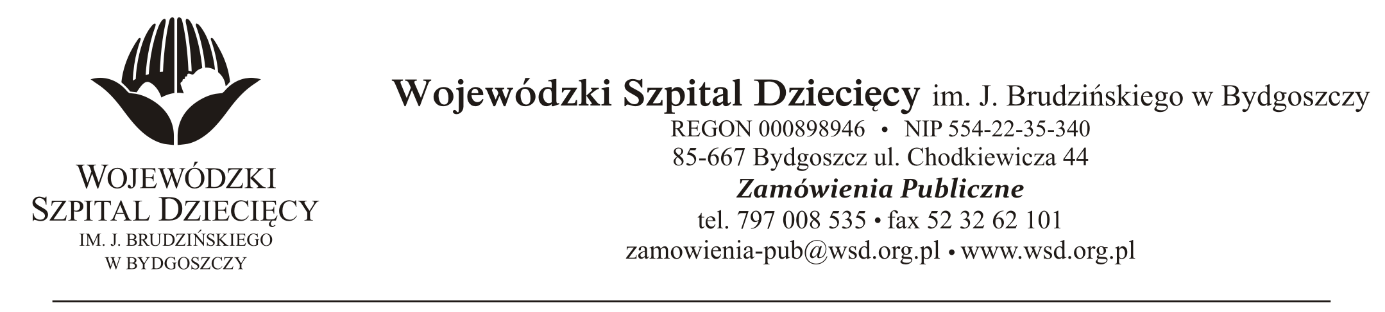 Bydgoszcz, dn. 15.10.2021r.Nr sprawy: 19/2021/TPDo Wykonawców:Dotyczy: postępowania o udzielenie zamówienia publicznego w trybie podstawowym na dostawy płynów infuzyjnych i preparatów żywieniowychINFORMACJA O KWOCIE, JAKĄ ZAMAWIAJĄCY ZAMIERZA PRZEZNACZYĆ NA SFINANSOWANIE ZAMÓWIENIAZamawiający na podstawie art. 222 ust. 4 ustawy z dnia 11 września 2019 roku Prawo zamówień publicznych (Dz. U. z 2021r. poz. 1129) przekazuje poniżej informację o kwocie, jaką zamierza przeznaczyć na sfinansowanie zamówienia:Na realizację zamówienia Zamawiający przeznaczył kwotę 323.847,06 zł. brutto, w tymPakietu nr 1 – płyny infuzyjne – 160.952,16 złPakietu nr 2 – żywienie pozajelitowe – 81.961,20 złPakietu nr 3 – żywienie dojelitowe – 20.955,30 złPakietu nr 4 – żywienie pozajelitowe II – 24.341,04 złPakietu nr 5 – mleka, diety eliminacyjne, odżywki – 15.479,25 złPakietu nr 6 – diety eliminacyjne II – 20.158,11 złz up. DyrektoraWojewódzkiego Szpitala Dziecięcegoim. J. Brudzińskiego w BydgoszczyZ-ca Dyrektora ds. Administracyjno-Technicznychmgr inż. Jarosław Cegielski